Nina!She has been one of my best friends since we were little!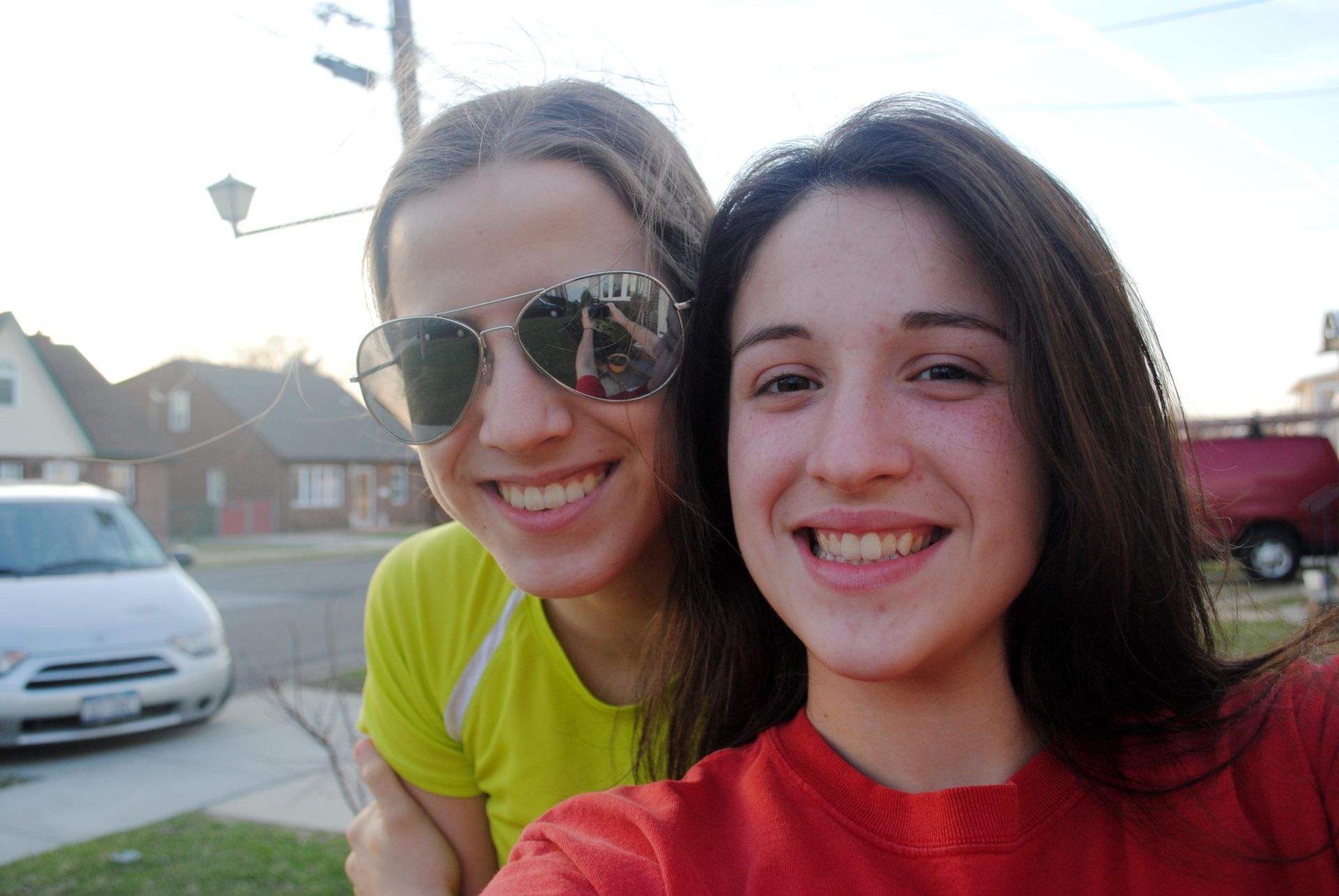 Vanessa!She is my older sister! Some people think we are twins!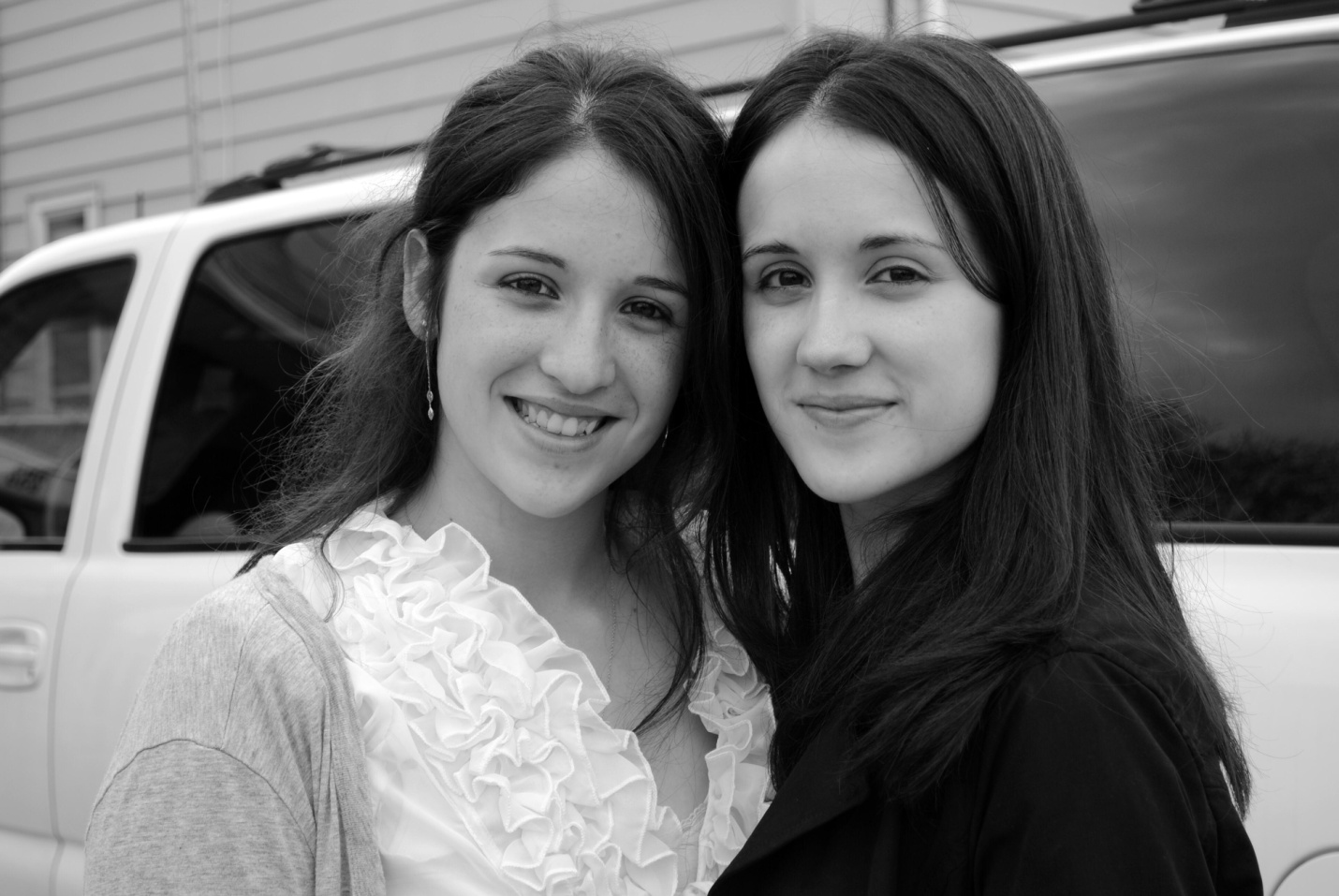 Helder!He is Vanessa’s boyfriend and is like a brother to me!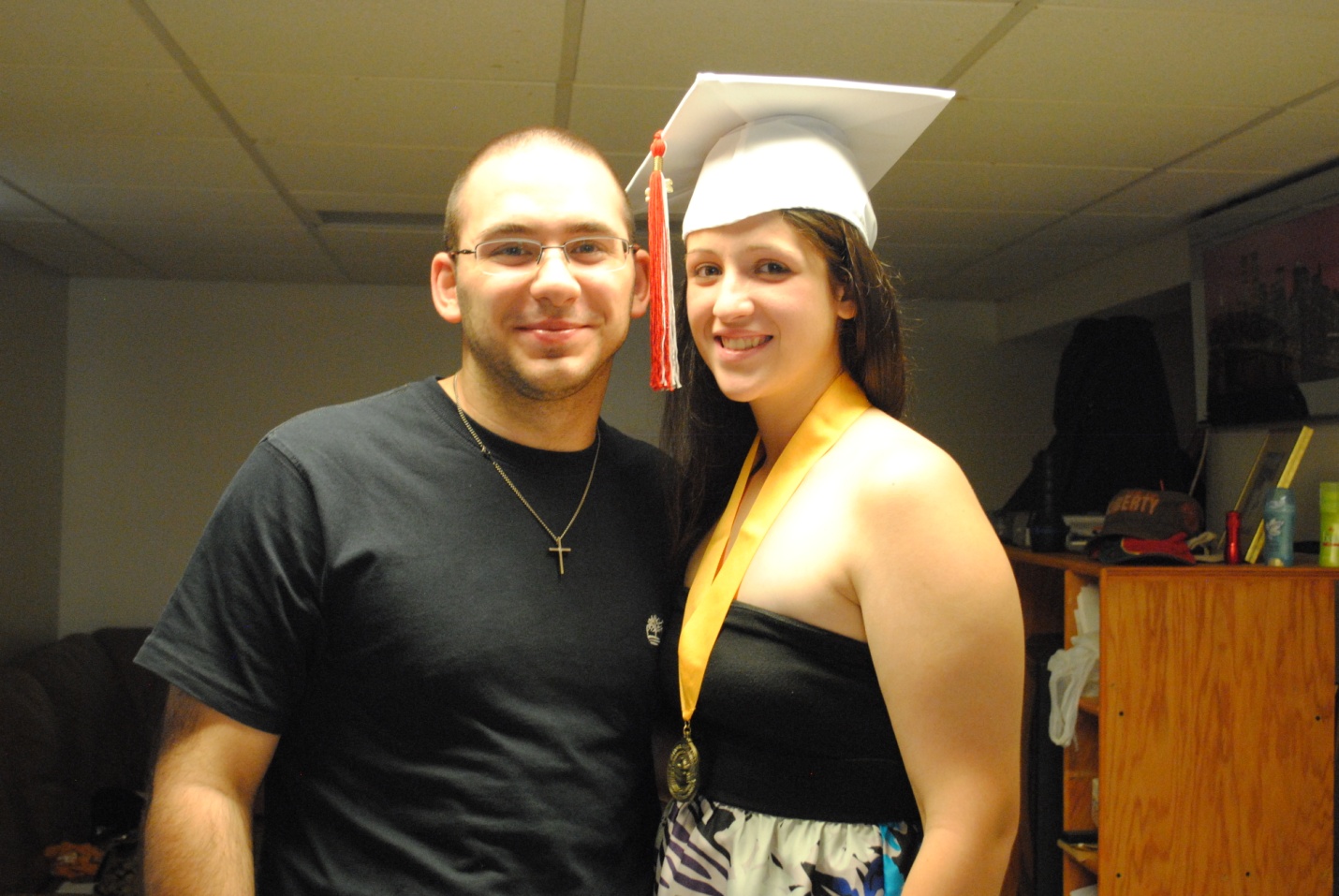 Michelle!She is my second oldest sister! We share a room together and we are really crazy together!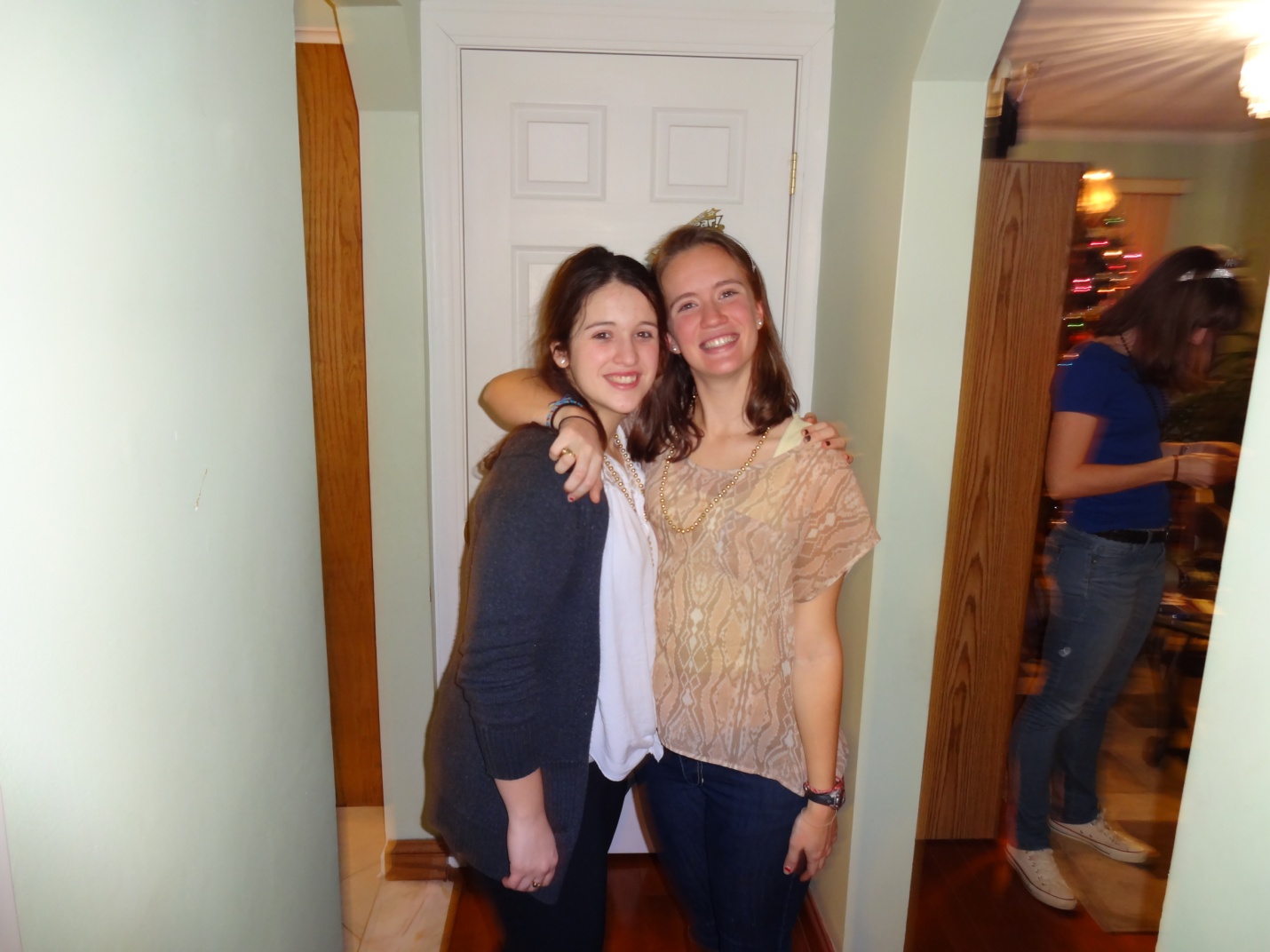 Joe!He is my little brother! Although he can be a pain sometimes, I still love him!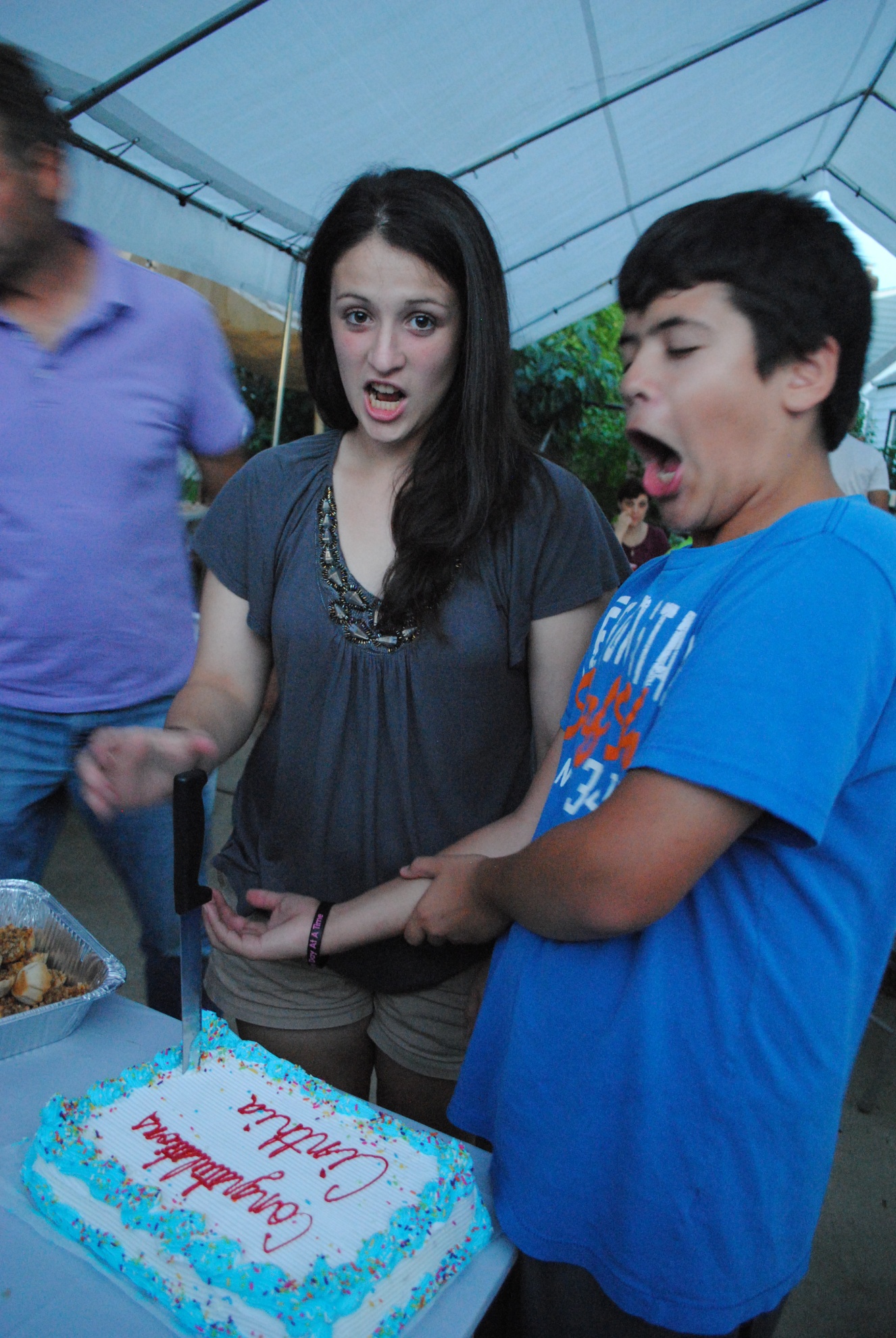 Matt!He is my boyfriend and my best friend! I can be myself around him and I love that about him!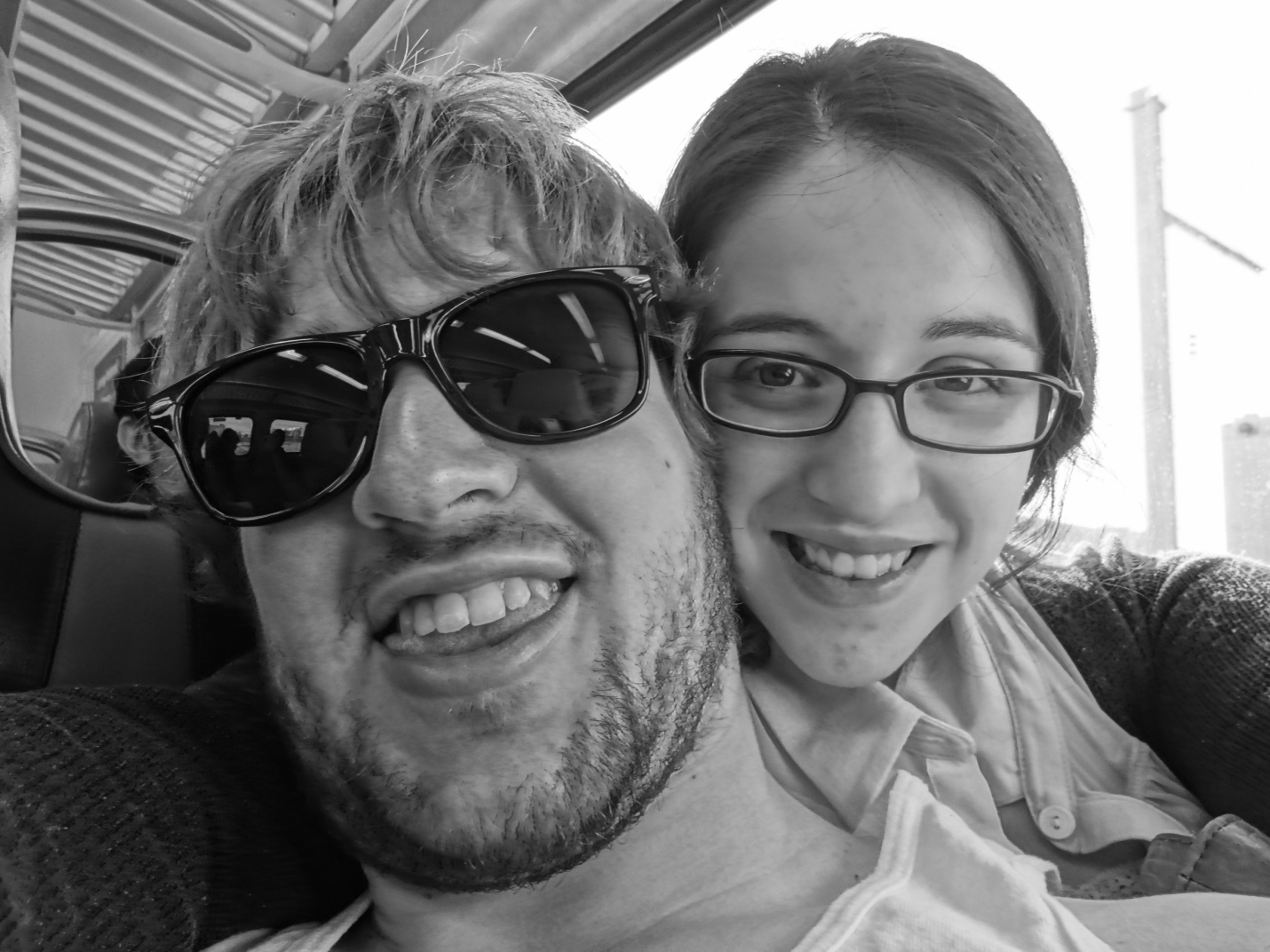 